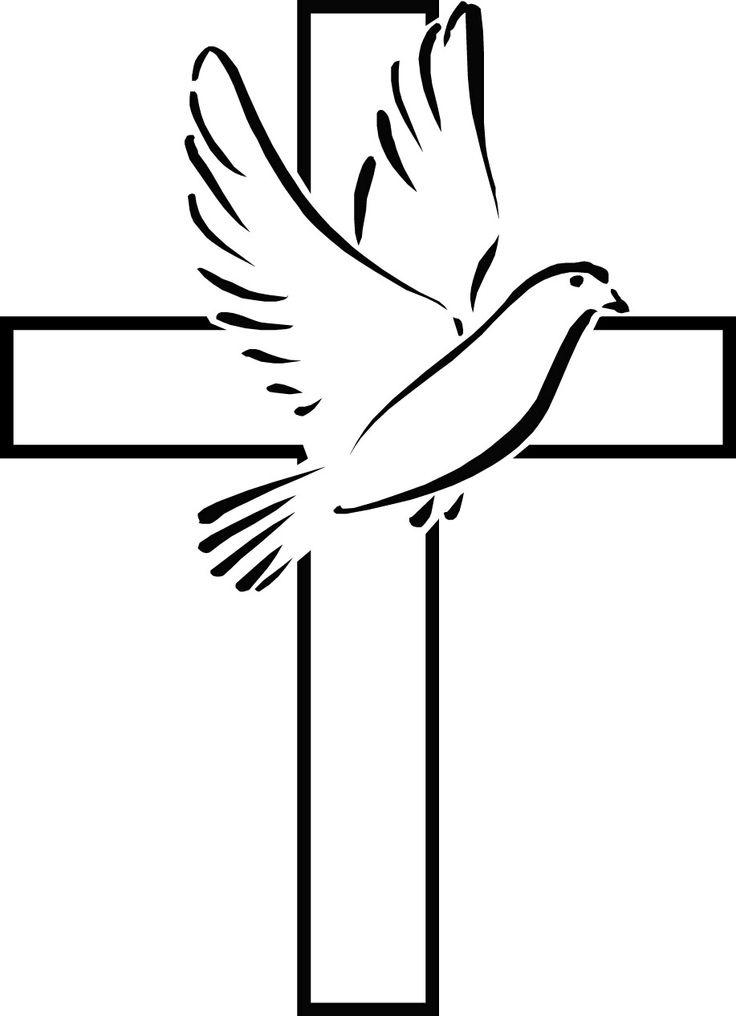 Newsletter for September 201701609 773346Parabolic Growth!Wow what a delight it has been to see so many promising initiatives being undertaken as a response to the Parable of the Talents Scheme! People from our local communities as well as Church Members have begun to ask the treasurers for their £20, to use their talents given to them by God. We have already had hugely successful Open Garden Days, we have coffee mornings and evenings planned, local history and handicrafts being put on display and local produce is being turned into countless jams and marmalades with beautifully rich fruit cakes being promised. Local church members are opening their homes and people generally are thinking creatively about what they can do to build up their talents in response to the Lord’s Call. In the Rectory, we are taking a two pronged approach. I have used my £20 as an entry to a local cycle sportive. I shall soon be having fun using my cycling skills to compete in an 82-mile cycling event around the Yorkshire Dales. This will be a challenge for me as I have not done more than 60 miles in a day before and I am hoping to complete it in around 5 hours or so. This is a personal challenge so I am sponsoring myself for each mile completed which hopefully will bring a good return on my £20, whilst building up my own skill and strength on the bike.Carolyne and I together are also holding a Garage Sale! There will be tea and coffee available as you browse through tables of antiques, collectables and a variety of items from boxes we have had in the loft for ages, including various pieces of Porcelain and antique blue and white crockery, Maling and Crown Devon and other items which will hopefully be just the thing you have been looking for. There will also be some simpler items and loads of CD Films which are now taking up too much space on our shelves. Due to Weddings and other commitments the first Saturday we have free to do this is not until 7th October from 2pm until 4.30pm. Hopefully the sun will still be shining! We would like to pop up a gazebo on the front lawn of the Rectory in case of a wet October Day so if you have one we could borrow for the day please give us a ring, that would be a great help!Here’s hoping that we can all enjoy doing something we love and use our talents creatively to build up our God given gifts, whilst also building up much needed financial help for the various Churches within the Benefice. Every blessing											CliveBenefice Evensong:    10th September 6.30pm held at St Wilfrid’s Church Langton on Swale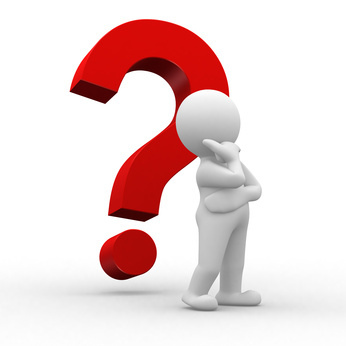 Breakfast at the Village Hall:  why cook when you can enjoy a full English Breakfast at the village hall on Saturday 9th September between 8.30 and 11 am only £5.00 - all welcome.To book the Village Hall for your own event please contact Lynne on 07718 370677Mobile Post Office Van will now be outside the Old Chapel each Wednesday from 12.30-1.00pm starting from September 6th.Details of all regular groups/classes on the notice boards at the Village Hall and ‘ex-Post Office’ and on the website www.lowerswalechurches.co.ukIf you can’t find anything at the Morton on Swale village hall to tempt you there is also the Kirkby Fleetham village hall, check out the groups/classes on the same website.100 Club Winners July:  £20  C.Verres;   £10  H. GardnerMusic Event:  Date for  to be confirmed  -  music makers please contact Chris on 773767Harvest Festival:   Sunday 8th October 7:00 pmHarvest Festival:  will be celebrated at St John the Baptist church at 7.0pm on Friday 15th September,  followed by the Mel supper in the village hall.Church decoration:  we shall be decorating the church from 9.30 am on Friday the 15th and we need any help you can give. Donations towards, or gifts of, flowers (in Autumn shades) or produce for display and refreshments for the supper will be very welcomeCoffee and a garden wander at Pasture Holme, Newsham raised £300 for the church roof fund. Special thanks to Doreen & John Hunter and to all who supported this enjoyable event.Open Afternoon at Carlton Lodge Activity Centre on Saturday 9th September from 12.30 -5 pm. See enclosed flyer for details. Please note that there is an alternative wet weather programme. Church bells will be rung by a group from Seattle USA on Friday 8th September from 5.30-6.15 and on Saturday 30th September by a group of Doncaster ringers at the same time.Local History group: at the next meeting on Tuesday 12th September at 7 pm in the village hall Doreen Hunter will read a range of extracts from Kirby Wiske parish magazines 1966-1993 giving an insight into village life then. All are welcome.Village hall committee: the next meeting will take place at 7 pm on Thursday 7th September in the village hall.Parish council:  will meet on Tuesday 5th September at 7.30 pm in the village hall.Rota: Sidesmen:   3rd September 9.30 am   Mrs M Dale, 15th September 7.00 pm   Mrs M Dale                   	         17th September 9.30 am   Mrs M Dale                Flowers: all arrangers please       Cleaning: Mrs G Green & Mrs D StathamSidesmen:   10th September 9.30 am  Mr  N QuinnMethodist Rota:  3rd Septembe r-  Mr E Dennison;   10th September -  CS@NMC           17th September  -  Revd K Heathcoat HC;    24th September -  Revd G BruceAll services start at 10.30 am unless indicated.Sunday 3rd September				Trinity 12					GreenKirby Wiske (Clive)					9.30am	Holy CommunionAinderby Steeple (Clive & Paul)			11.00am	Holy CommunionReadings						Romans Ch12 v9-end Matthew Ch16 v21-endSunday 10th September	Trinity 13		    			GreenMaunby (Paul)	9.30am 	Morning PrayerAinderby Steeple (Malcolm)	11.00am    	Holy CommunionReadings                                                      	Romans Ch13 v8-end	Matthew Ch18 v15-20Langton (Ann)					 6.30pm 	Benefice EvensongFriday 15th September	Harvest ServiceKirby Wiske (Paul)	7.0pm	Harvest ServiceSunday 17th September	Trinity 14					GreenKirby Wiske (Paul)	9.30am   	Morning PrayerAinderby Steeple (Joan)	11.00am    	All Age WorshipReadings						 Romans Ch14 v1-12 Matthew Ch18 v21-35Sunday 24th September				Harvest Festival				GreenYafforth (Clive)					9.30am	Holy CommunionAinderby Steeple (Ann)				11.00am	Holy CommunionReadings						Philippians Ch1 v21-endMatthew Ch20 v1-16Sunday 1st October				Trinity 16					GreenKirby Wiske (Ann)					9.30am	Holy CommunionAinderby Steeple (Malcolm & Paul)		11.00am	Holy CommunionReadings						Philippians Ch2 v1-13Matthew Ch21 v23-32